ความสามารถด้านเหตุผล (อุปมาอุปไมย)กบ : แมลงดอกไม้ : ผึ้งราก : ลำต้นคน : อาหารหญ้า : หนอนหนังสือ : กระดาษเกลือ : พริกขนม : น้ำตาลน้ำอัดลม : แก๊สน้ำเต้าหู้ : ถั่วเหลืองป้า : พี่ปู่ : ย่าตา : พ่อป้า : ลุงแม่ : หลานน้ำแข็ง : ความเย็นความขยัน : ความสำเร็จความกตัญญู : ความมีสติความประหยัด : ความฟุ่มเฟือยความอ่อนแอ : ความเกียจคร้านแม่น้ำ : ทะเลหนอง : บึงกิ่งไม้ : ต้นไม้หญ้า : ดอกไม้ลูกน้ำ : ยุงลายกลอง : แตรฉิ่ง : กีต้าร์พิณ : ฆ้องขลุ่ย : แตรปี่ : ไวโอลินละโว้ : ลพบุรีซากุระ : ญี่ปุ่นหริภุญชัย : ลำพูนเชียงใหม่ : เชียงรายหลวงพระบาง : ลำปางใบตอง : ถุงพลาสติกรถยนต์ : เกวียนถ่าน : หม้อหุงข้าวลูกคิด : เครื่องคิดเลขคอมพิวเตอร์ : เครื่องพิมพ์ดีดศอก : วาปี : เดือนนาที : วินาทีวัน : สัปดาห์เมตร : เซนติเมตรมะลิ : กุหลาบชบา : ซ่อนกลิ่นลั่นทม : พวงแสดดอกเข็ม : กล้วยไม้กระดังงา : ผกากรองแตงโม : น้อยหน่าลำไย : ขนุนมะม่วง : ลิ้นจี่ทุเรียน : กล้วยละมุด : มะขามขลุ่ย : เป่าพิณ : สีกลอง : ตีดีด : กีตาร์ฆ้อง : จะเข้ปรวนแปร : ตายตัวประกัน : รับรองสุรุ่ยสุร่าย : มัธยัสถ์บรรเจิด : เฉิดฉายขวนขวาย : พยายามกากี : เนื้อเทา : ดำแดง : ชมพูเหลือง : ส้มฟ้า : น้ำเงินญี่ปุ่น : โตเกียวไทย : เชียงใหม่เวียดนาม : ฮานอยมะนิลา : ฟิลิปปินส์พม่า : หลวงพระบางชัยชนะ : ตกรอบ  กำลังใจ : ......ท้อใจสุขใจแจ่มใสยิ้มเบิกบานสะกิด : ควบคุม   สะกด : ......แสวงบังคับซึมเศร้าควบแน่นดารา : นักแสดง  จิตรกร :  ……….นักร้องนักเขียนนักวาดรูปนักออกแบบบ้าน : ประตู  โต๊ะ : ......เก้าอี้ลิ้นชักกุญแจเก็บของหมวก : รองเท้าถุงเท้า : เท้าโต๊ะ : พื้นดินดินสอ : ยางลบกันสาด : ขึ้นบันไดแพทย์ : รักษาช่างไม้ : ไม้ครู : นักเรียนปลา : ว่ายน้ำดารา : นักแสดงขด : งอชู : ยืดนั่ง : ยืน กอด : ผลักโหน : กระโดดปักษ์ : รายเดือนคืบ : ศอกวัน : กิโลเมตรสัปดาห์ : วินาทีเดือน : สิ้นเดือนกระดาษ : ปลิวที่ดิน : ภูเขาต้นไม้ : โค่นน้ำตก : ปลาดอกไม้ : บาน เส้น : จุดเมฆ : ฝนขีด : วาดลูกเป็ด : ไก่ลูกเห็บ : พายุยุง : ผีเสื้อไก่ : ลิงแมว : สุนัขผึ้ง : แมลงวันหนังสือ : ปากกาชั่วโมง : นาทีกว้าง : ลึกกิโลกรัม : กรัมเซนติเมตร : ลิตรฟุต : กิโลเมตรอวน : แหจอบ : เสียมปลา : ต้นไม้จาน : หนังสือเบ็ด : ไม้กวาดสบู่ : เชื้อโรคต้นไม้ : ปุ๋ยคน : อาหารสุนัข : ปลาย่างยาปฏิชีวนะ : เชื้อโรครัสเซีย : หมีขาวโคนม :  สวีเดนอิตาลี : ไส้กรอกสเปน : กระทิงดุมาเลเซีย : เสือดาวความสามารถด้านการใช้ภาษา (การเลือกคำที่ถูกต้องลงในช่องว่าง)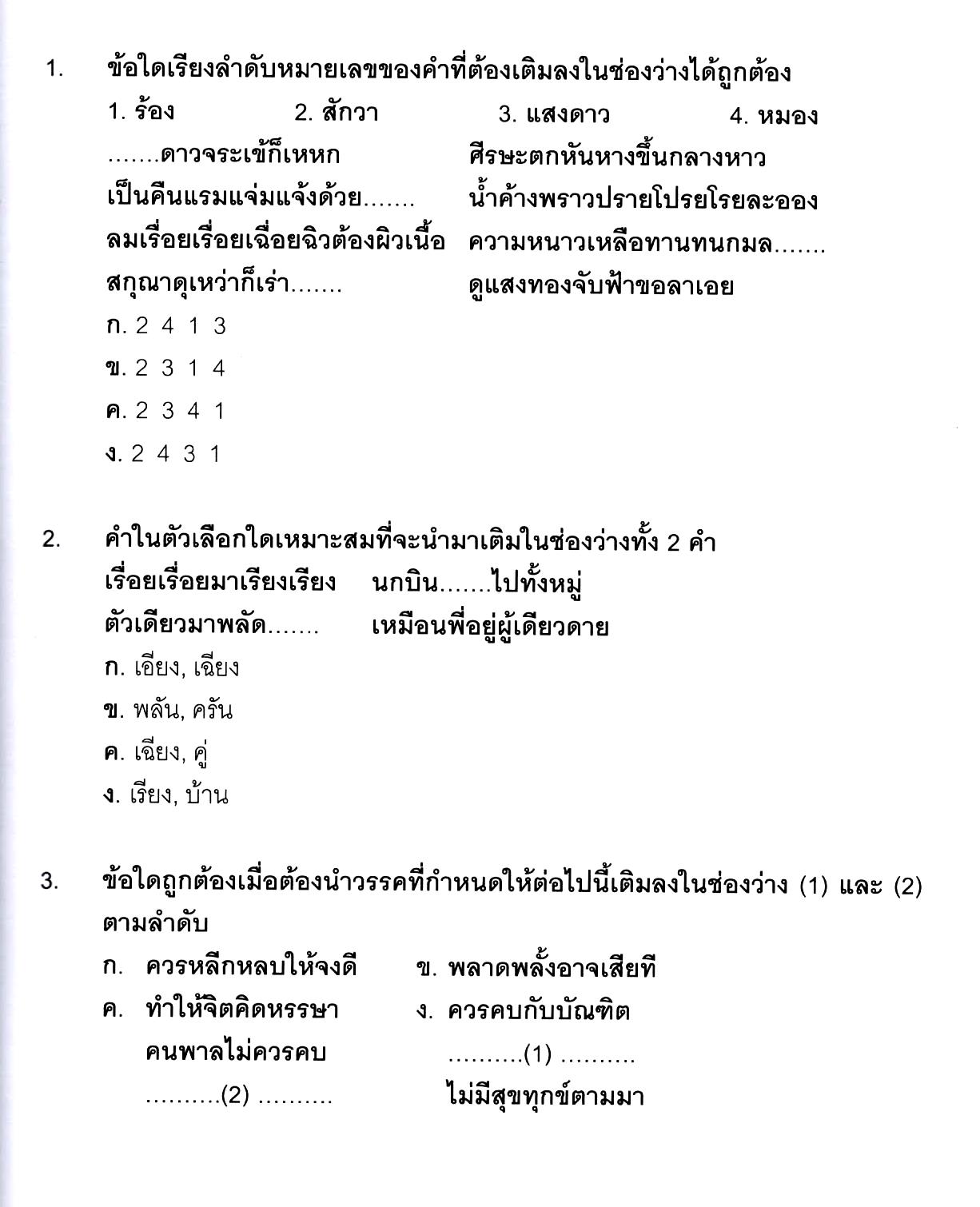 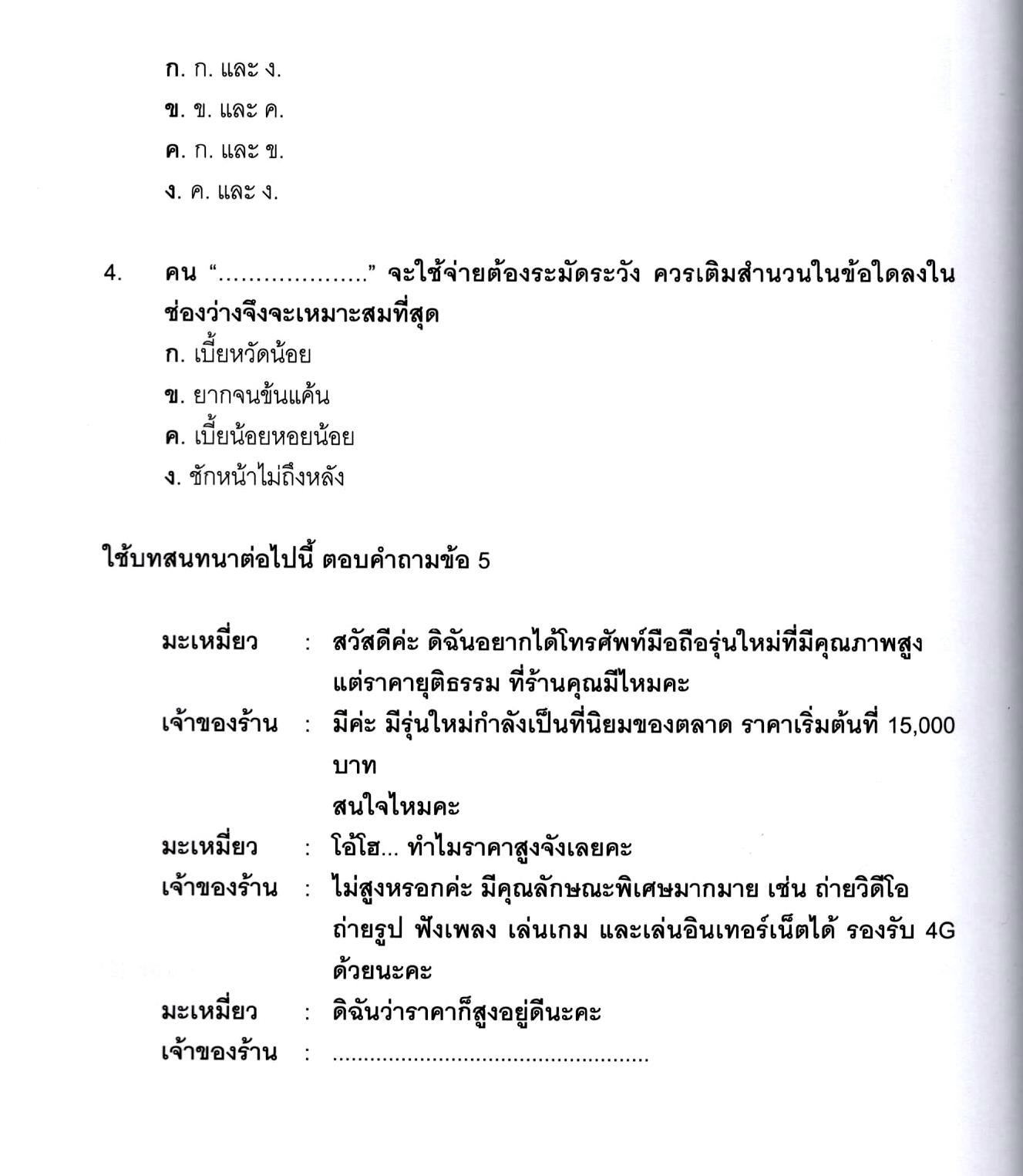 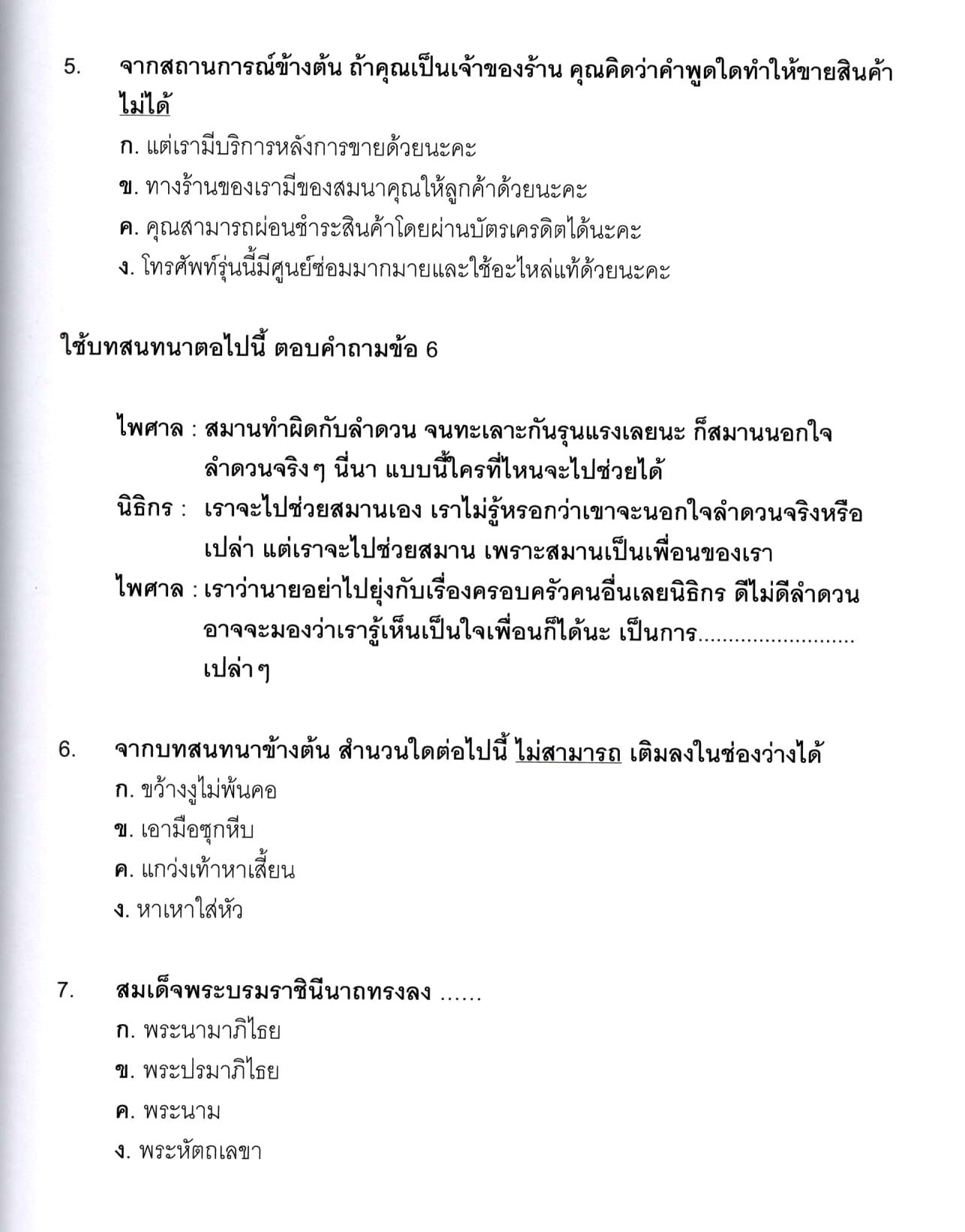 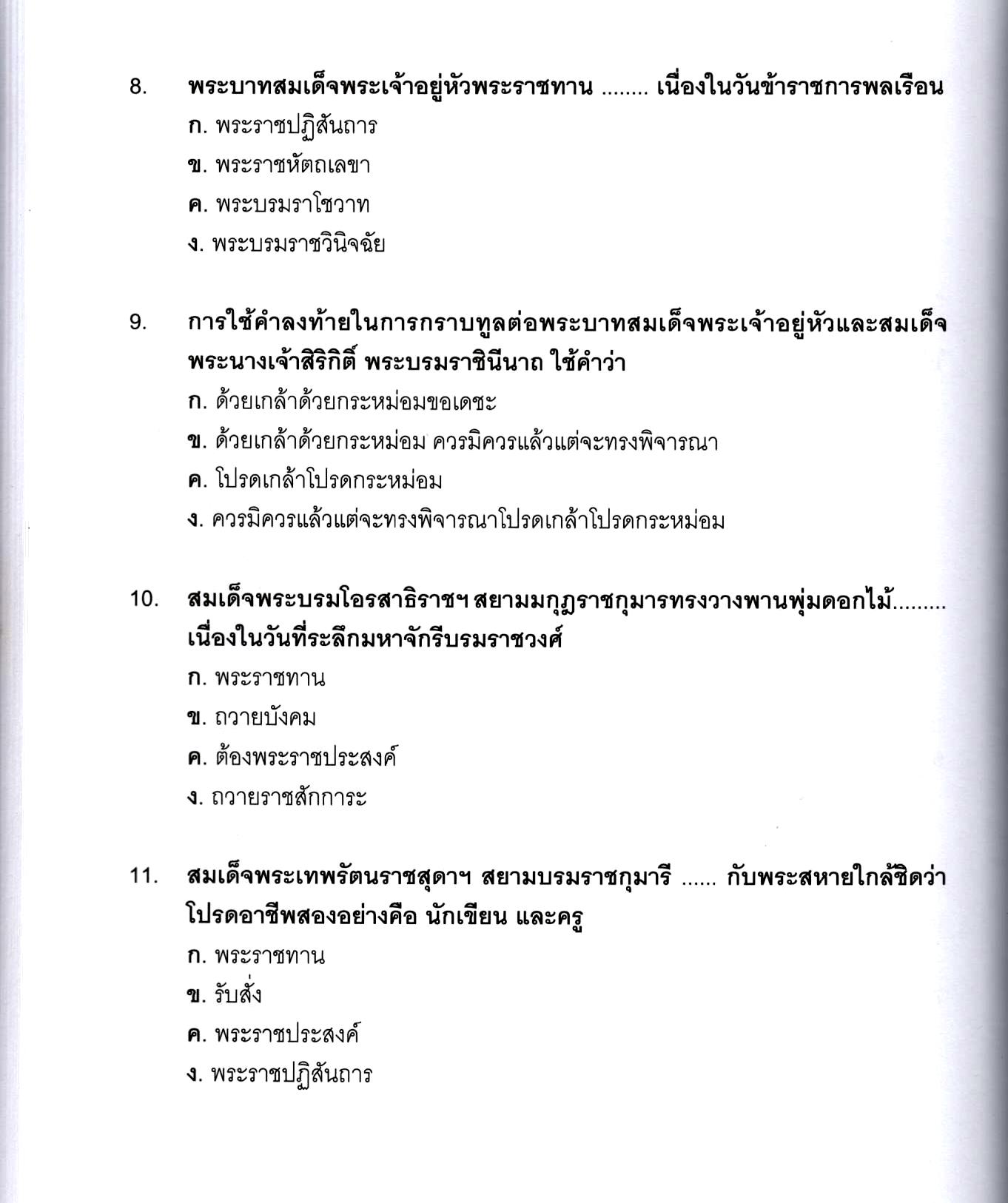 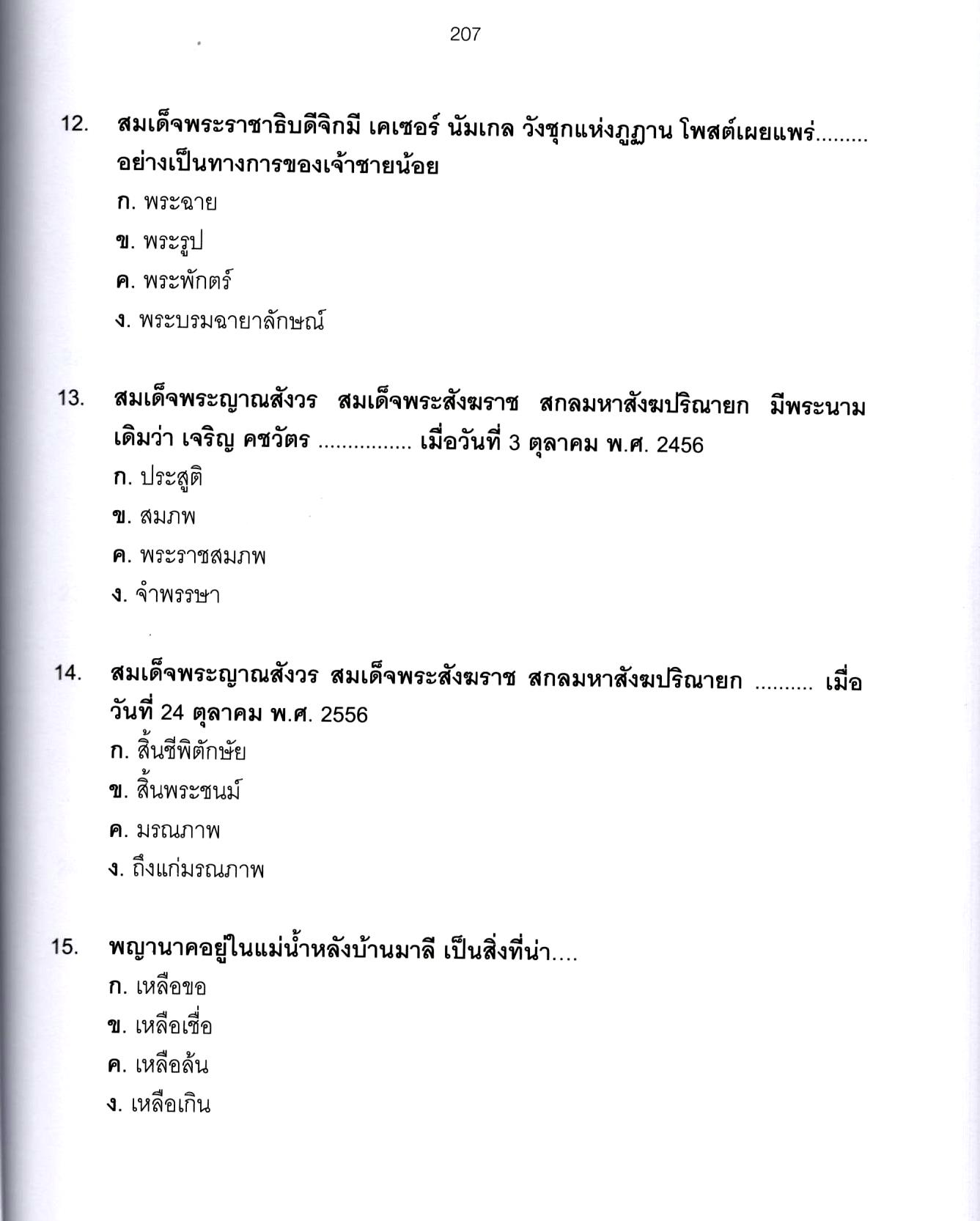 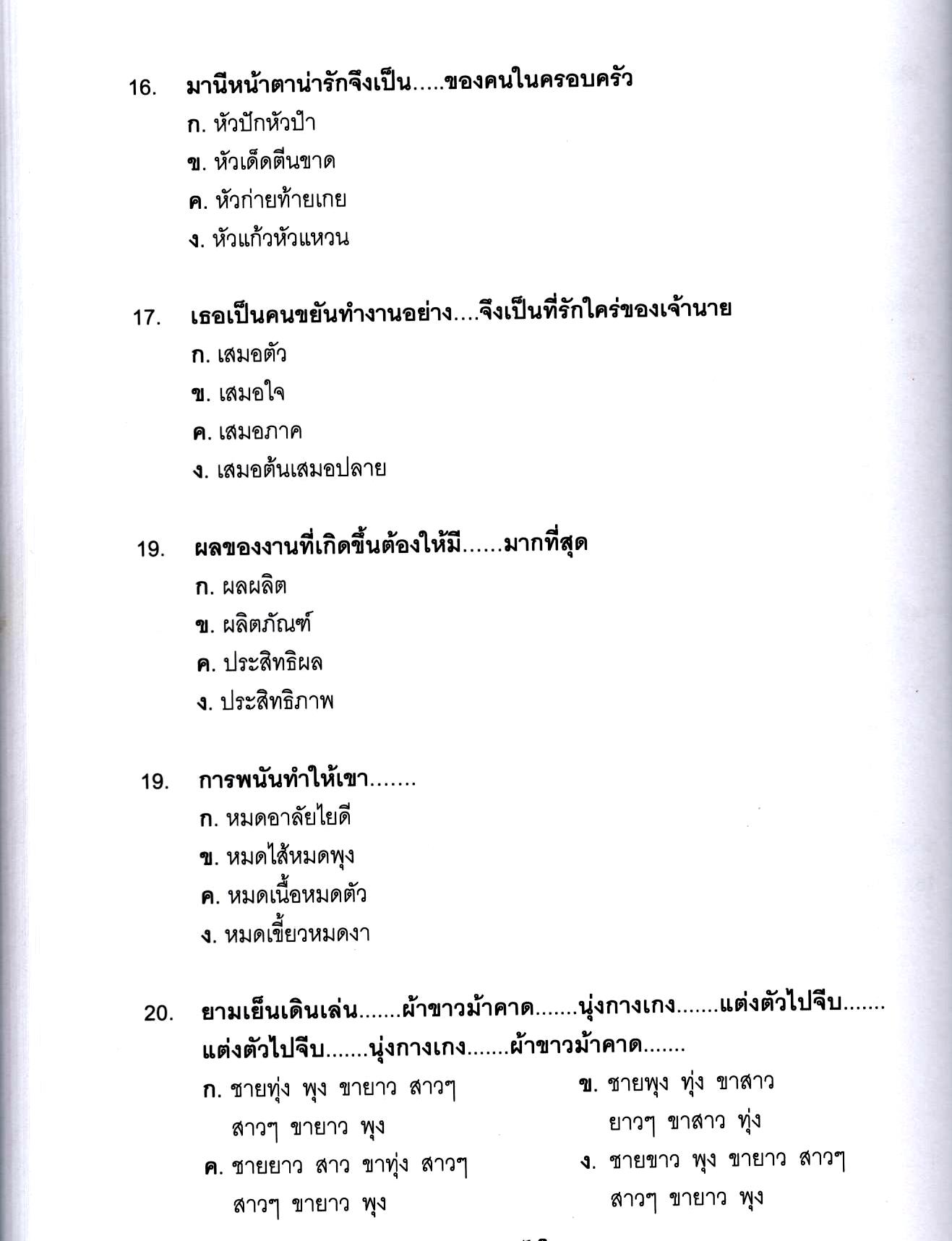 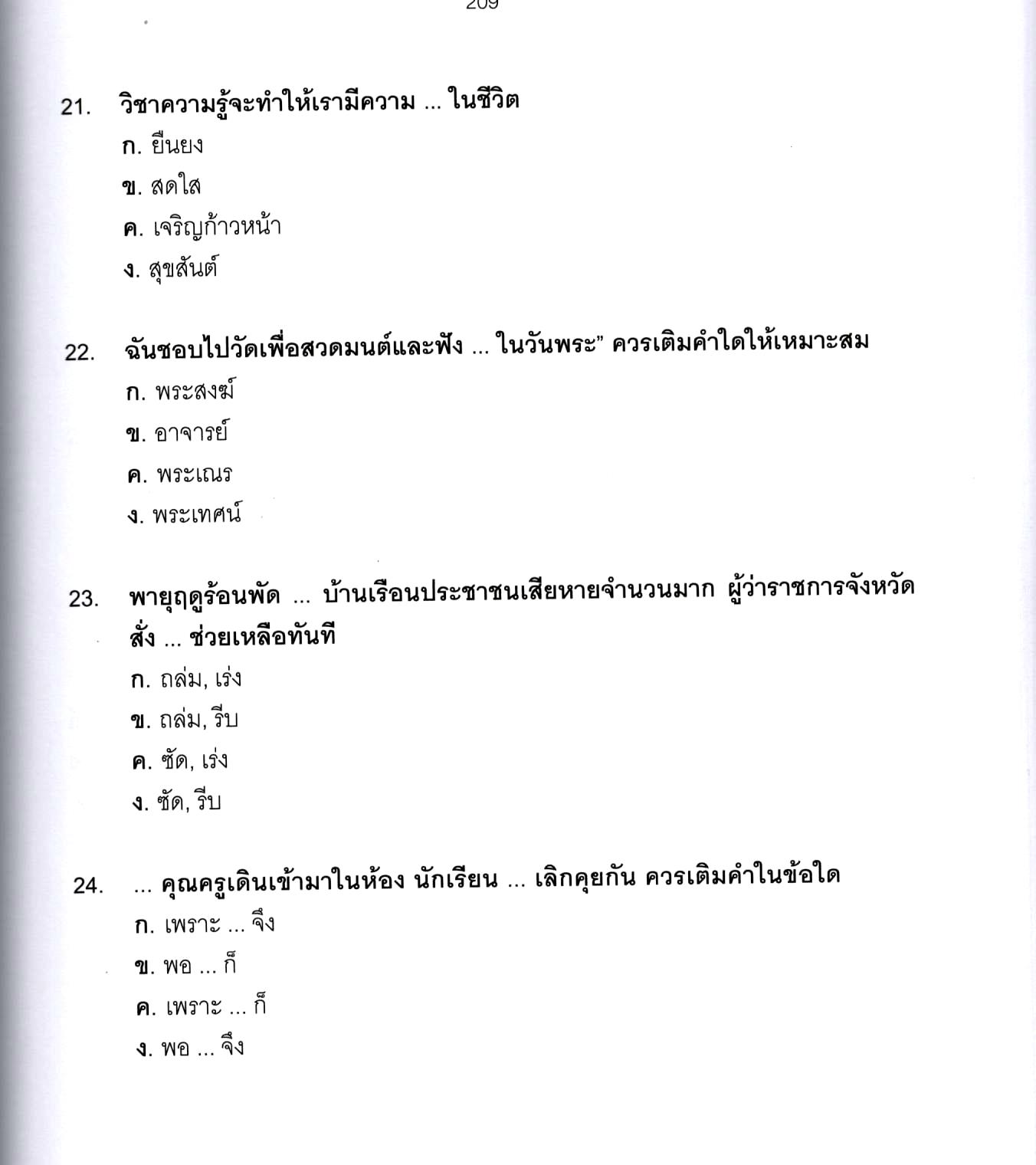 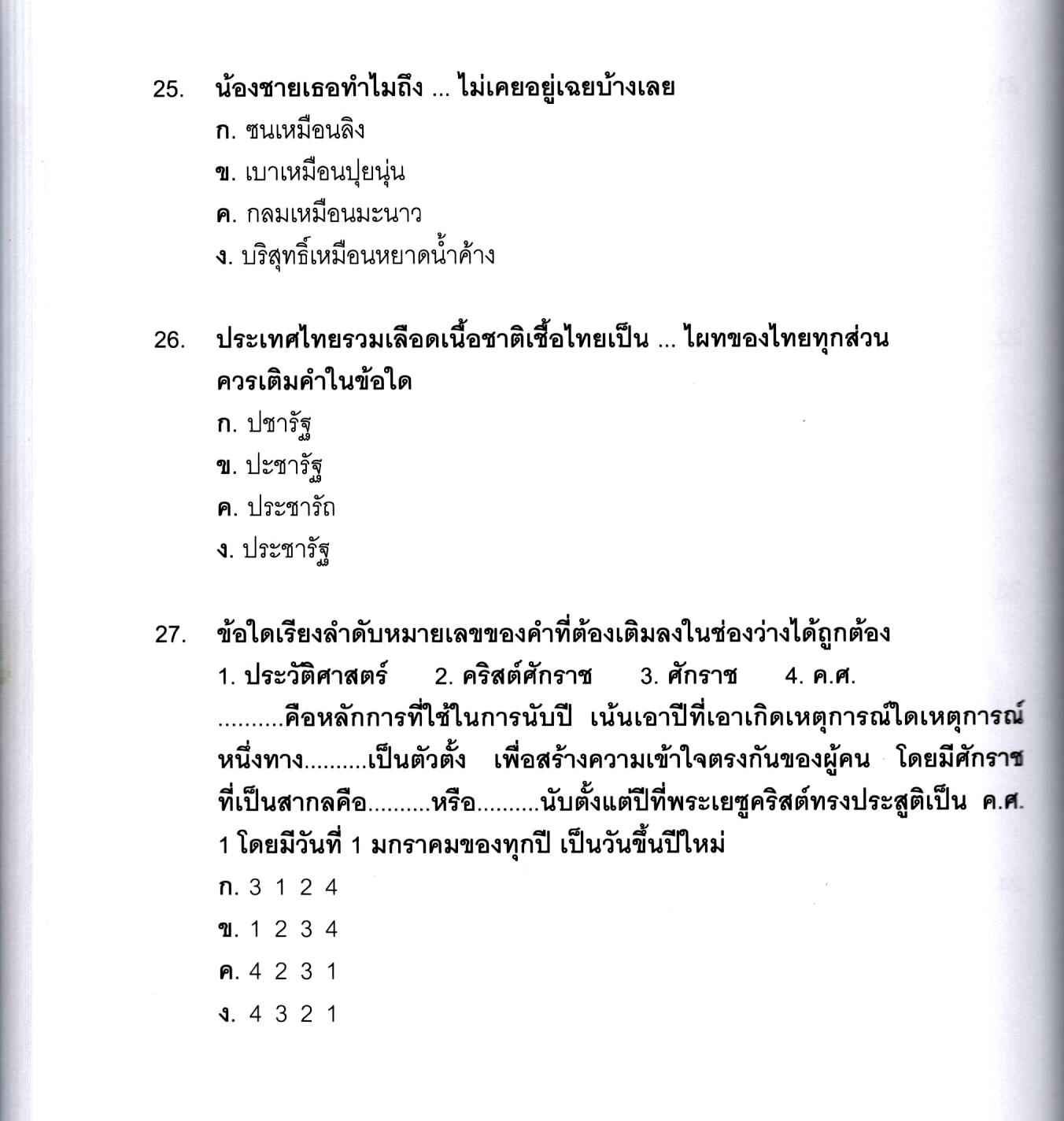 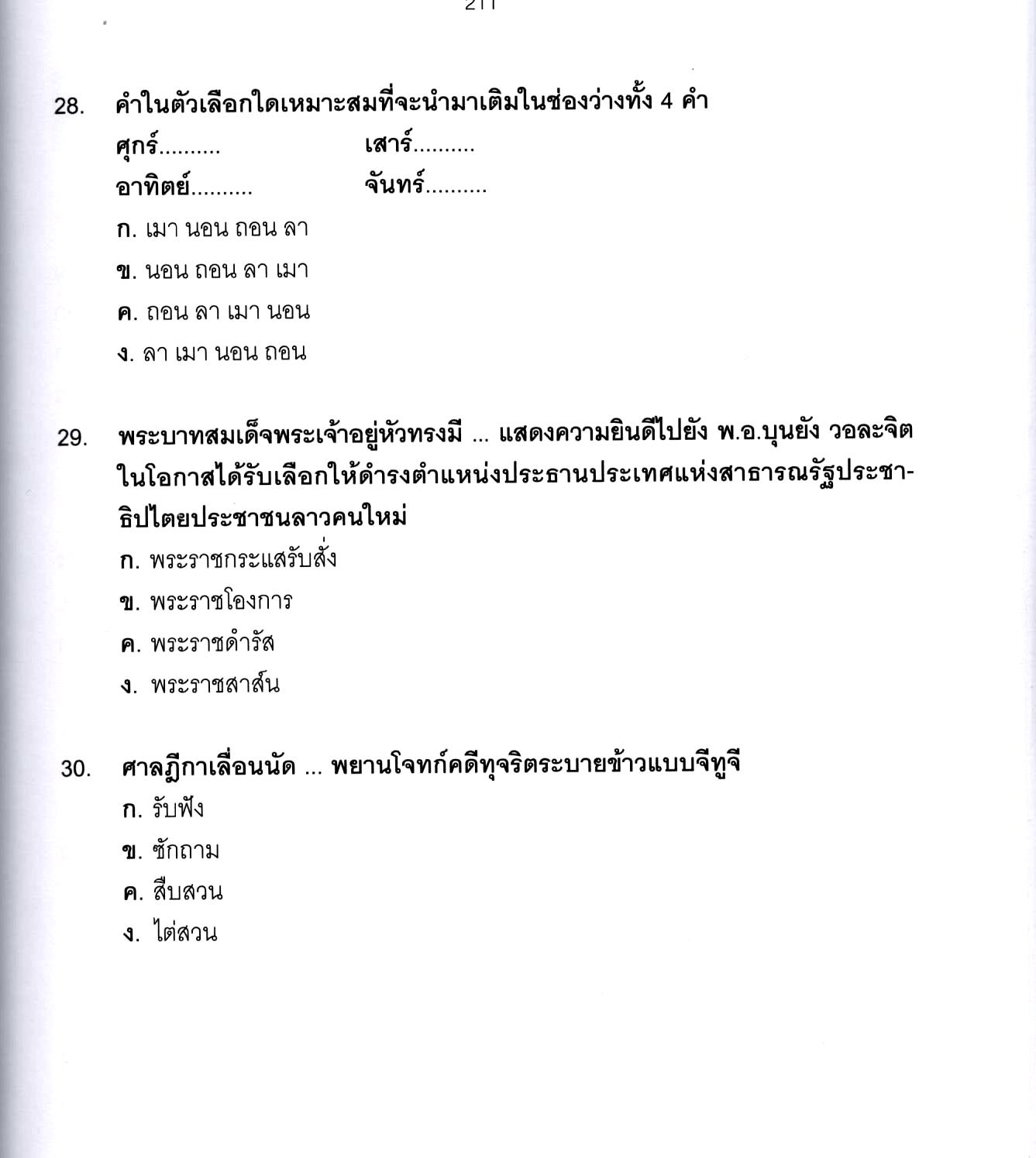 ความสามารถด้านการใช้ภาษา (การสะกดคำได้ถูกต้อง)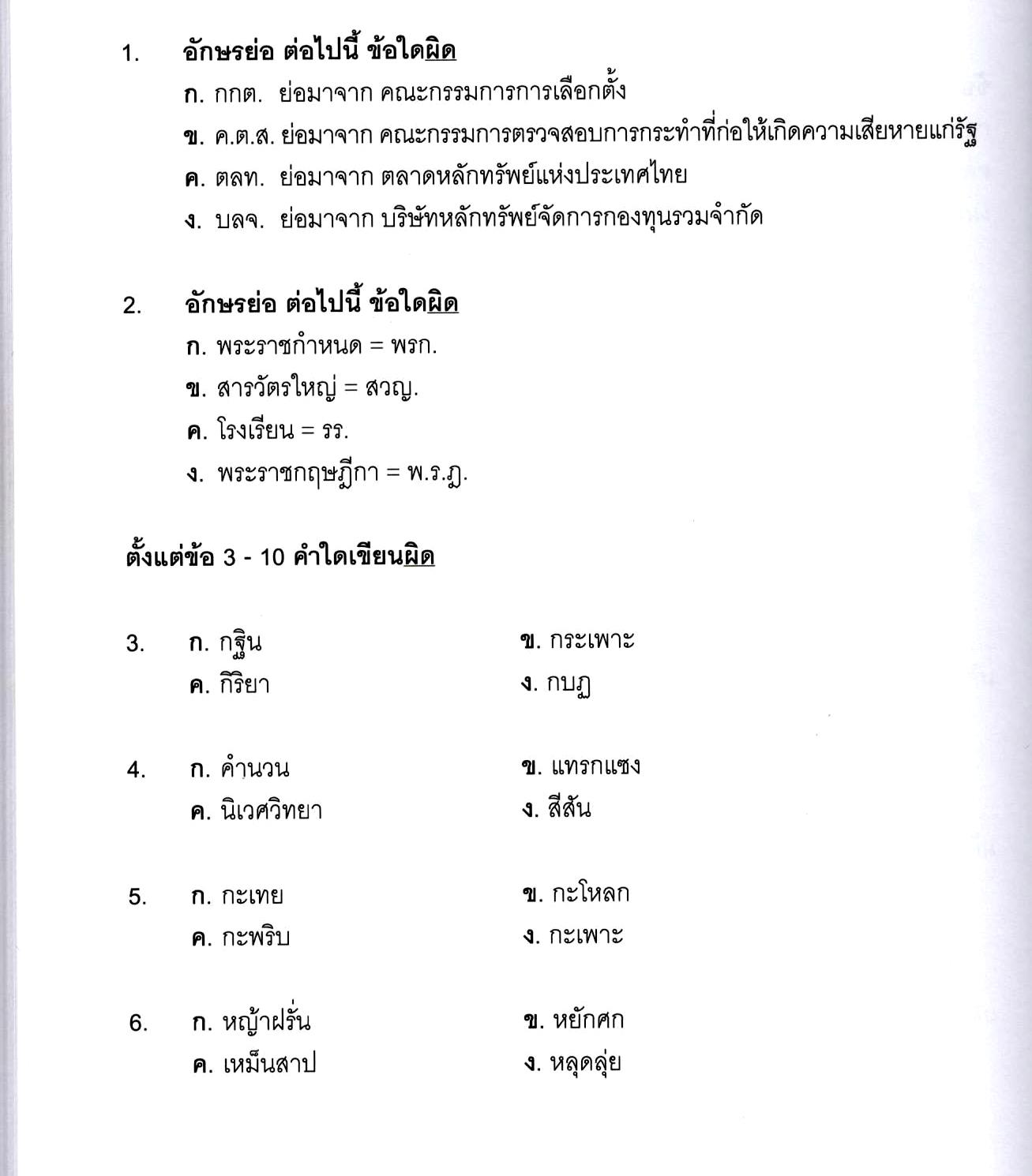 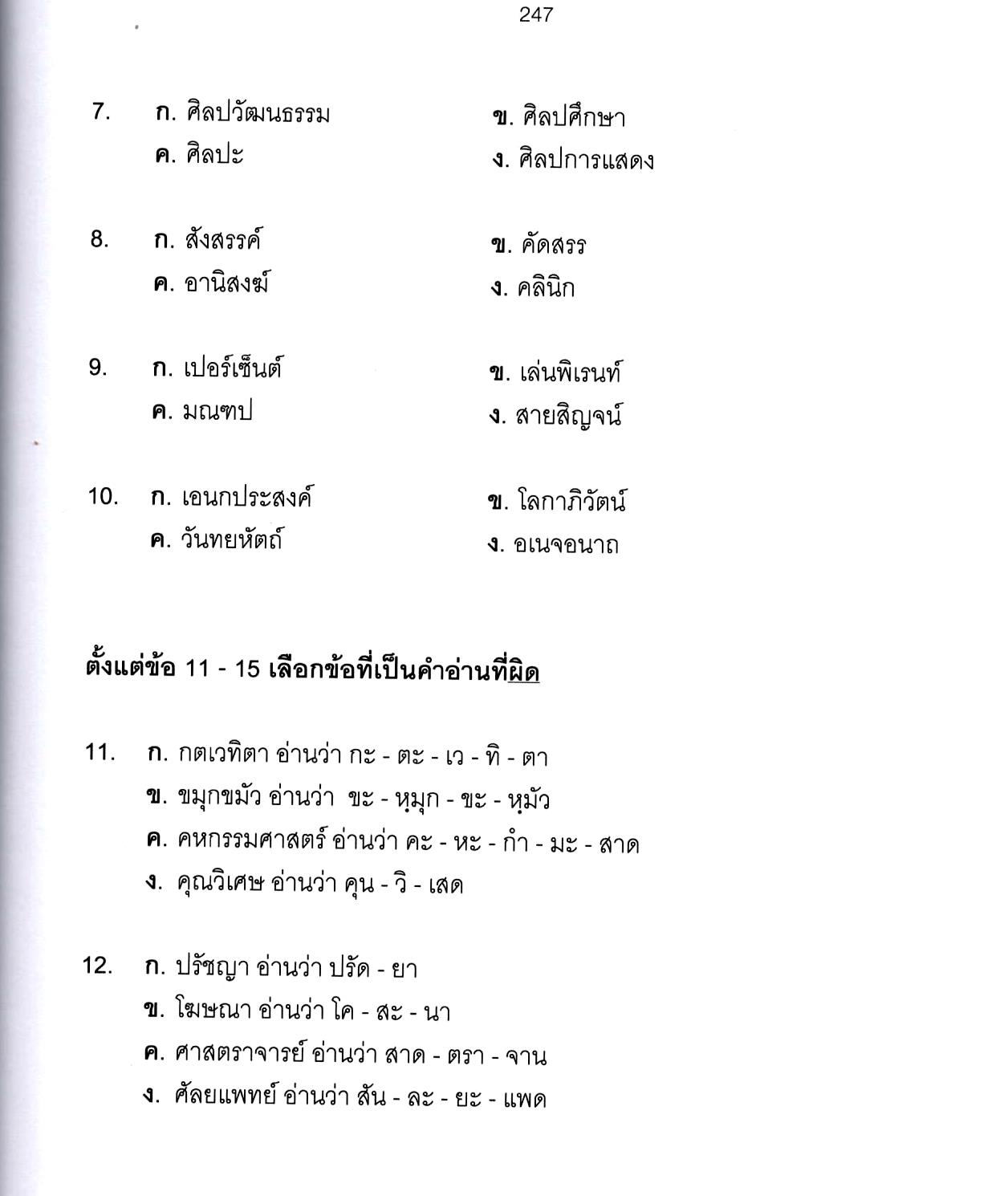 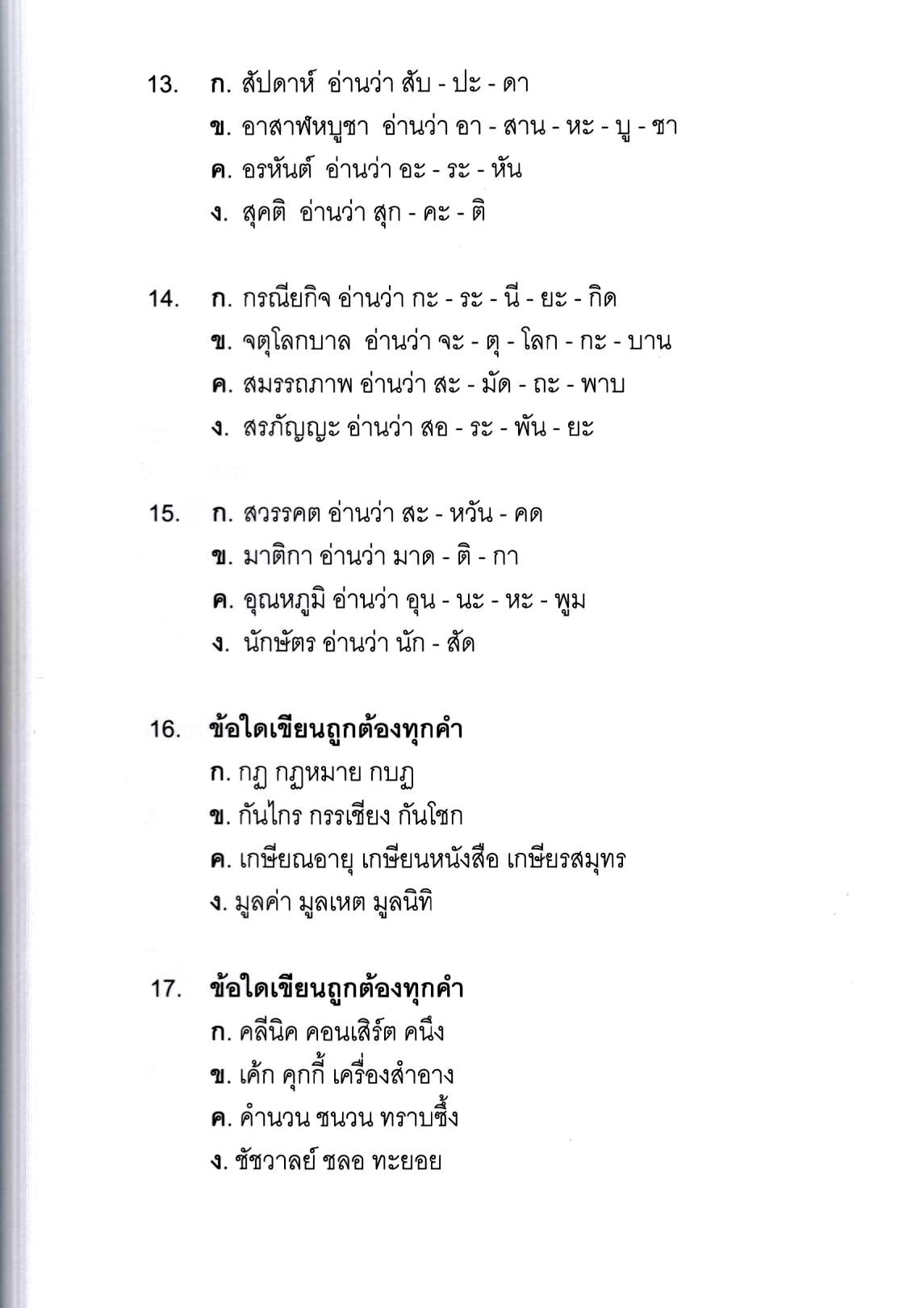 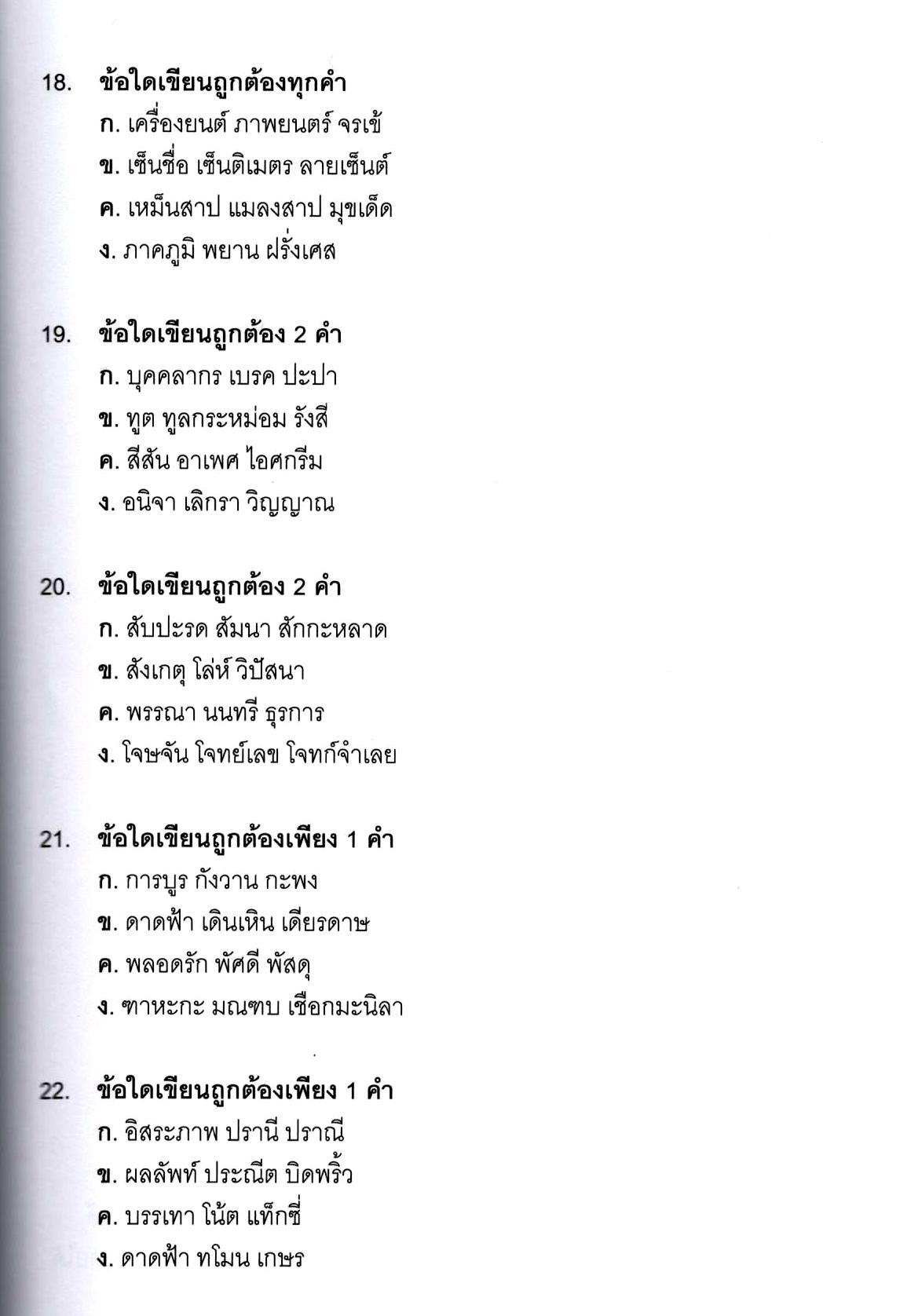 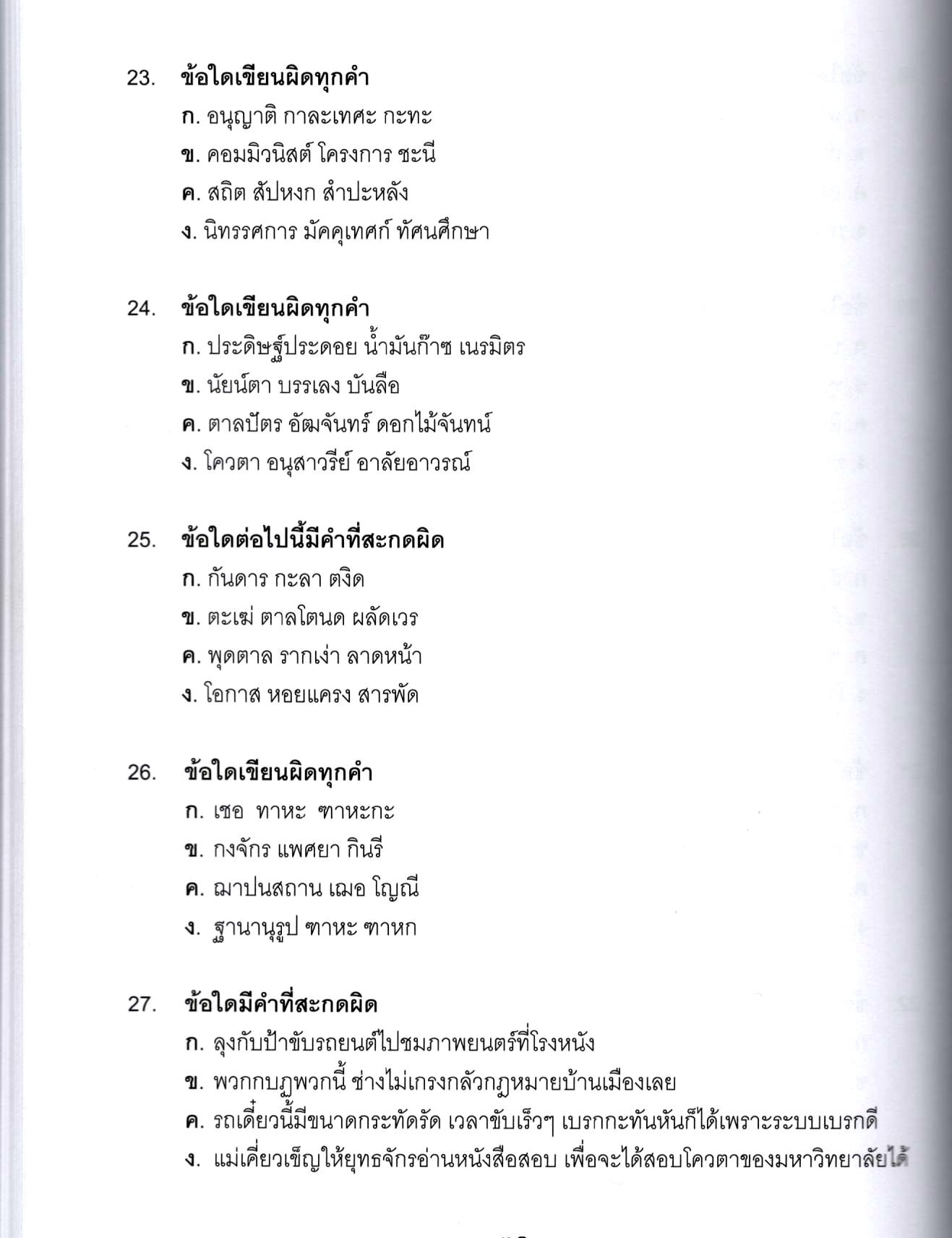 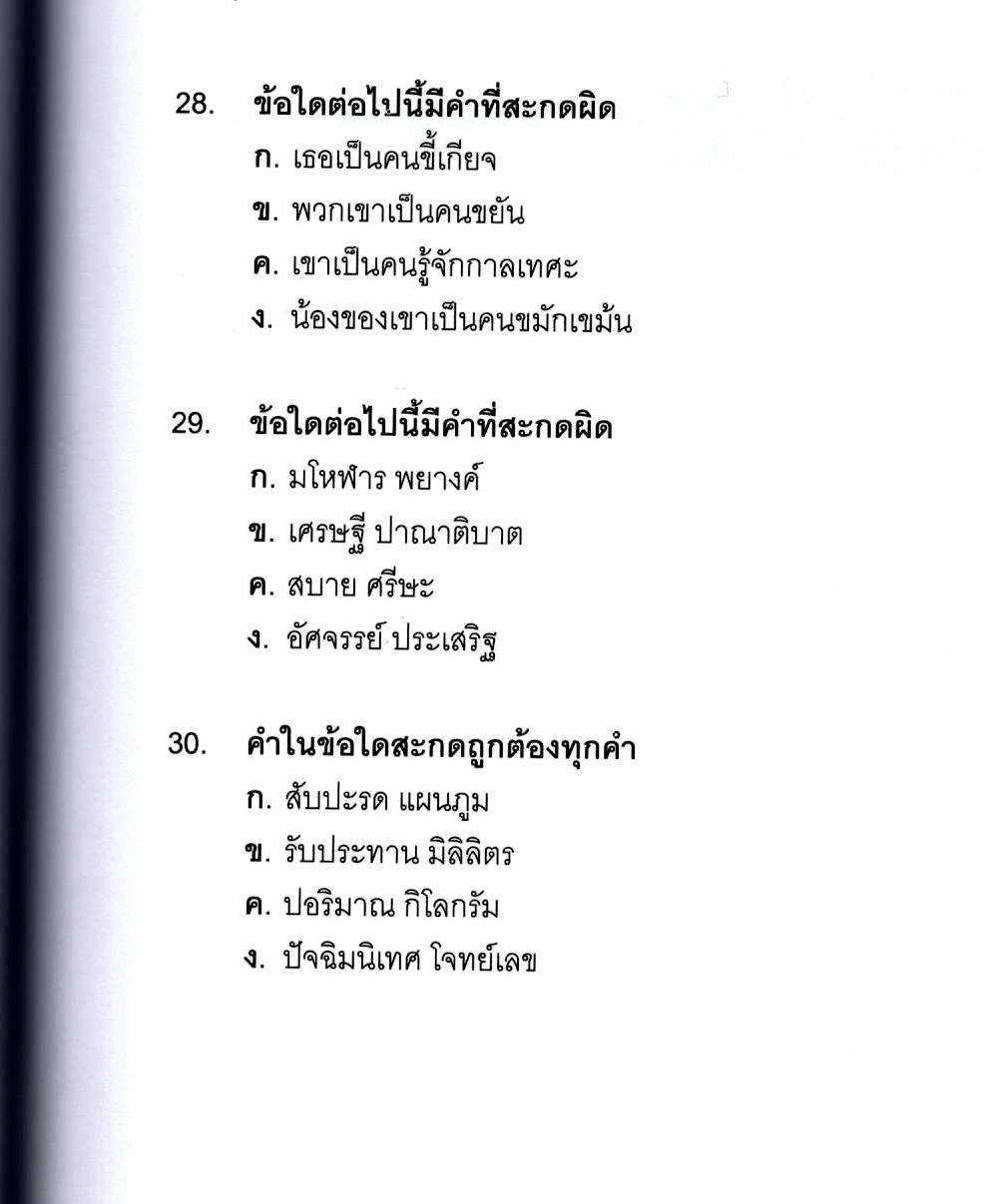 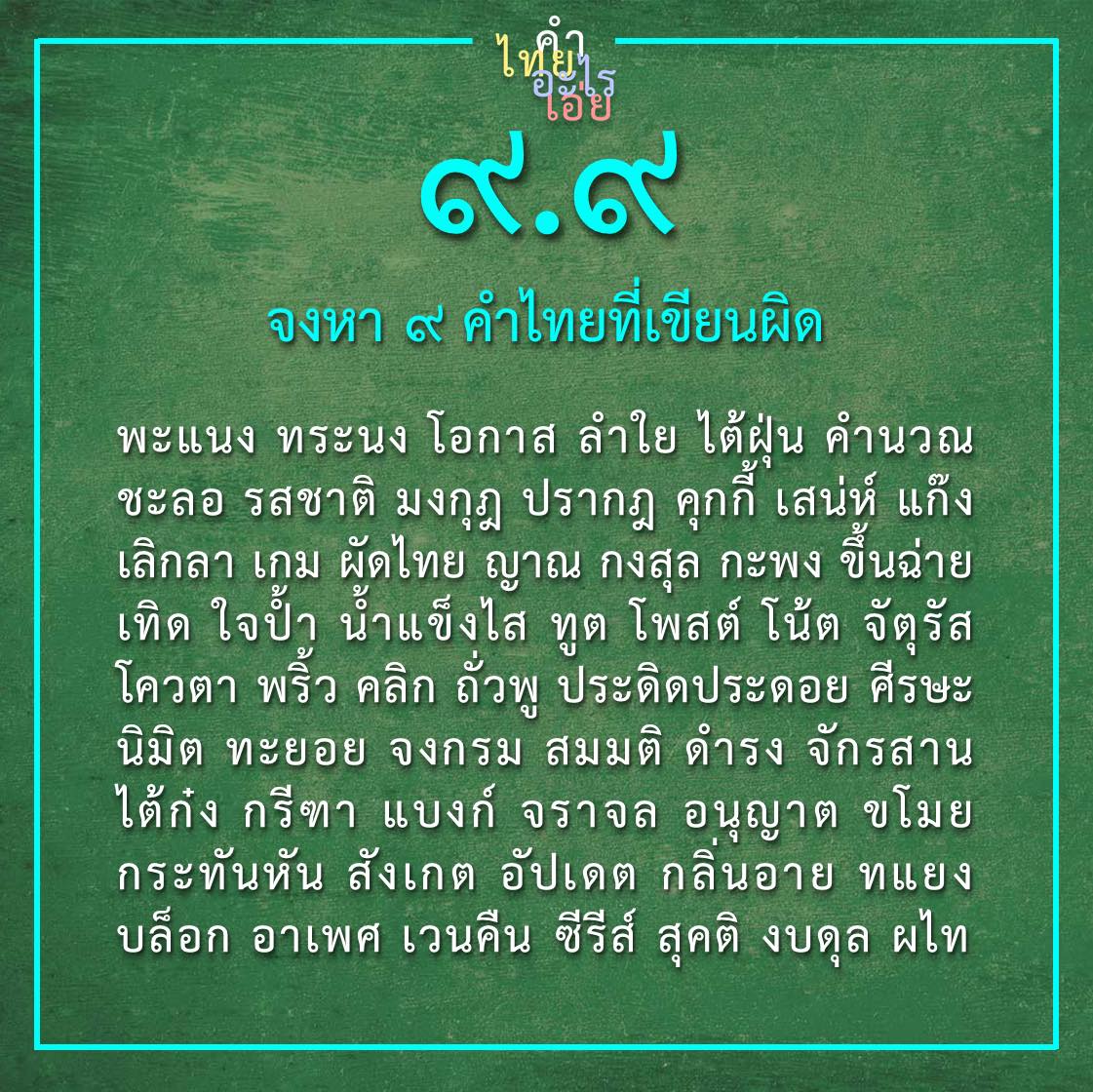 